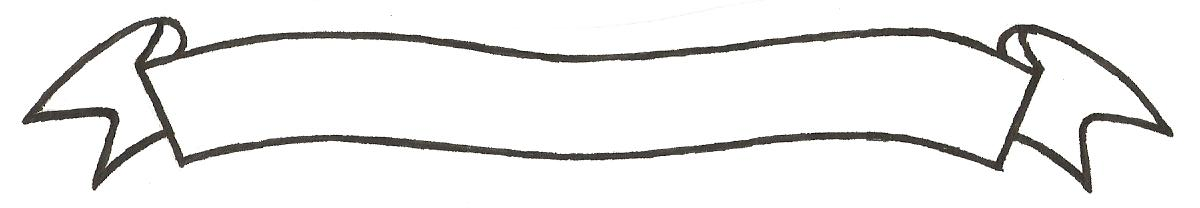 MERU UNIVERSITY OF SCIENCE AND TECHNOLOGYP.O. Box 972-60200 – Meru-Kenya.Tel: 020-2069349, 061-2309217. 064-30320 Cell phone: +254 712524293, +254 789151411Fax: 064-30321Website: www.must.ac.ke  Email: info@must.ac.keUniversity Examinations 2015/2016 THIRD YEAR SECOND SEMESTER EXAMINATION FOR DIPLOMA IN  CIVIL ENGINEERING ECV 2350:  CIVIL ENGINEERING QUANTITIES II  DATE: APRIL 2016					   	                 TIME: 1 ½ HOURSINSTRUCTIONS: 	Answer question one and any other two questions QUESTION ONE (30 MARKS)Use the attached drawing to:Take off all quantitiesAbstract quantitiesPrepare a bill of quantities (BQ) of all the substructure shown upto and including D.Pc.Assume your own rates for the bill of quantities.  			(30 marks)QUESTION TWO (15 MARKS)The ‘unit rates’ in a bill of quantities submitted by contractors while bidding for tenders may vary widely.What are these unit rates?  						(1 mark)Explain SEVEN possible causes of the variation or disparity  		(14 marks)QUESTION THREE (15 MARKS)Explain two objectives of approximate estimating for each of the following:The clientThe Architect    							(8 marks) Explain why tow methods of tendering for civil engineering works  	(7 marks)QUESTION FOUR (15 MARKS)Explain the duties and responsibilities of the following parties in a building and civil engineering contract:The clientThe architectThe structural engineer The contractor The local authority   							(15 marks) 